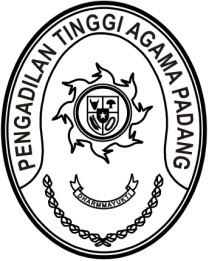 S  U  R  A  T      T  U  G  A  SNomor : W3-A/0222/PP.01.3/1/2022Menimbang 	: 	Bahwa Pengadilan Tinggi Agama Padang akan mengadakan Konsolidasi Laporan Keuangan Wilayah Sumatera Barat (005.800) Tahun Anggaran 2021 kepada pengadilan Se-Sumatera Barat.;Dasar	:	surat Dirjen Perbendaharaan Kantor Wilayah Direktorat Jenderal Perbendaharaan Provinsi Sumatera Barat Nomor:S-6/WPB/PB.03/2022 Tanggal 05 Januari 2022 Tentang Jadwal Rekonsiliasi Penyusunan, dan Penyampaian Laporan Keuangan Tingkat UAPPA-W Tahun 2021 (Unaudited)MEMBERI TUGASKepada	: 	1. Nama	: Mukhlis,S.H.			NIP	: 197302242003121002			Pangkat/Gol.Ru	: Pembina (IV/a)			Jabatan	: Kepala Bagian Umum dan Keuangan		2. Nama	: Millia Sufia,S.E.,S.H.,M.M.			NIP	: 198410142009042002			Pangkat/Gol.Ru	: Penata/(III/c)			Jabatan	: Kepala Subbagian Keuangan dan Pelaporan		3. Nama	: Nurasiyah Handayani Rangkuti ,S.H			NIP	: 198102212011012007			Pangkat/Gol.Ru	: Penata muda tk.I /(III/b)			Jabatan	: Kepala Subbagian Tata Usaha dan Rumah Tangga		4. Nama	: Elsa Rusdiana,S.E.			NIP	: 198701252011012017			Pangkat/Gol.Ru	: Penata muda tk.I /(III/b)			Jabatan	: Analis pengelola keuangan APBN Ahli pertama		5. Nama	: Fitrya Rafani,S.Kom			NIP	: 198905022015032002			Pangkat/Gol.Ru	: Penata Muda (III/a)			Jabatan	: Bendahara		6. Nama	: Novia Mayasari,S.E			NIP	: 199011262020122009			Pangkat/ Gol.Ru	: Penata Muda (III/a)			Jabata	: Verifikator Keuangan		7.	Nama	: Efri Sukma			NIP	: 198402152006041004			Pangkat/ Gol.Ru	: Pengatur tk.I (II/d)			Jabata	: Pemelihara Sarana dan Prasarana		8.	Nama	: Yova Nelindy, A.Md.			NIP	: 199305242019032009			Pangkat/ Gol.Ru	: Pengatur (II/c)			Jabata	: Pengelola Barang Milik Negara		9.	Nama	: Fadil Wahyudi			NIP	: -			Pangkat/ Gol.Ru	: -			Jabata	: PPNPN		9.	Nama	: Hutri Yengki			NIP	: -			Pangkat/ Gol.Ru	: -			Jabata	: PPNPNUntuk	: 	Pertama	:	mengadakan kegiatan Konsolidasi Laporan Keuangan Wilayah Sumatera Barat (005.800) Tahun Anggaran 2021 pada tanggal 19 s.d 22 Januari 2022Kedua	:	segala biaya yang timbul untuk pelaksanaan tugas ini dibebankan pada DIPA Pengadilan Tinggi Agama Padang Tahun Anggaran 2022.Ditetapkan di Padangpada tanggal 11 Januari 2022KETUA PENGADILAN TINGGI AGAMA PADANG,Drs. H. ZEIN AHSAN, M.H.NIP. 195508261982031004